Urgent Notice – LIR St Patricks Day Parade Saturday 17th March 2018Dear Association Member…Breaking with tradition It has been decided that as St Patrick’s Day falls on Saturday 17th March that the parade at Connaught House this year for the Company, Association and Cadets will be held on that day.Elements of D (LIR) Company have been invited and will attend the Irish Guards St Patricks Day parade at Cavalry barracks at Hounslow and will leave immediately after that parade to attend our own parade at Connaught House.Therefore timings for the parade are as follows:Saturday 17th MarchArrive CH	14.00-14.30	Tea and Coffee Form up	14.45-14.55	D. Company, Association and CadetsMarch on 	15.00		Shamrock presented on paradeMarch Off	15.45 Receptions	1546 -16.30	Receptions for Officers Mess, WO’s & Sgts Mess and ORsCelebration	16.31- 		St Patrick’s Day all ranks party	Timings are approximate and likely to fluctuate in line with D (LIR) Company arrangementsAs usual sandwiches will be providedThere will be NO parade on Sunday 18th March at Connaught HouseApologies for any inconvenience caused, please pass the word on to all Association members and I look forward to seeing you on the 17th YoursPeter Lough Major (Ret’d)ChairmanLondon Irish RiflesRegimental Association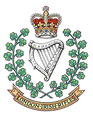 